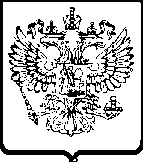 УПРАВЛЕНИЕ ФЕДЕРАЛЬНОЙ АНТИМОНОПОЛЬНОЙ СЛУЖБЫПО КАЛИНИНГРАДСКОЙ ОБЛАСТИРЕШЕНИЕ        Комиссия Управления Федеральной антимонопольной службы по Калининградской области по контролю в сфере закупок (далее - Комиссия) в составе: с участием представителей заказчика – муниципального унитарного предприятия жилищно-коммунального хозяйства "Гурьевский водоканал" (далее – Заказчик) – Н.Э. Сталенковой (представитель по доверенности); уполномоченного органа -  администрации Гурьевского городского округа (далее – Уполномоченный орган) – В.В. Свистельник (представитель по доверенности); в отсутствие представителей заявителя – ООО  «Изидолг» (далее – Заявитель), уведомленного о месте и времени рассмотрения жалобы надлежащим образом, рассмотрев жалобу Заявителя (вх. № 563 от 31.01.2018) на действия Заказчика и Уполномоченного органа при проведении электронного аукциона на право заключения контракта на поставку нефтепродуктов (автомобильный бензин и дизельное топливо) для нужд МУП ЖКХ «Гурьевский водоканал» (извещение № 0135300002618000001 ) (далее – Аукцион) и в результате внеплановой проверки, проведенной в соответствии с частью 15 статьи 99 Федерального закона от 05.04.2013 № 44-ФЗ «О контрактной системе в сфере закупок товаров, работ, услуг для обеспечения государственных и муниципальных нужд» (далее - Закон о контрактной системе),УСТАНОВИЛА:В Управление Федеральной антимонопольной службы по Калининградской области 31.02.2018 поступила жалоба Заявителя на действия Заказчика и Уполномоченного органа при проведении Аукциона.В обоснование своей жалобы  Заявитель  привел следующие доводыЗаявитель полагает, что в аукционной документации неправомерно установлены сроки подачи заявок на участие в аукционе.Заказчик указал избыточные требования к показателям поставляемого товара.В документации об аукционе указаны разные идентификационные коды закупки.Заказчиком в проекте контракта установлен срок оплаты заказчиком поставленного товара с нарушением требований части 13.1 статьи 34 Закона о контрактной системе.    Заказчиком даны следующие пояснения по сути жалобы ЗаявителяСрок подачи заявок на участие в закупке уменьшен на один день по техническим причинам.Указание в документации об аукционе двух разных идентификационных закупке произошло вследствие технической ошибки.Детальное описание закупки требовалось в связи с необходимостью к поставке максимально качественного товараВ результате рассмотрения жалобы и проведения  в соответствии с частью 15 статьи 99 Закона о контрактной системе внеплановой проверки, Комиссия установила следующее.16.01.2018 Заказчиком на официальном сайте Единой информационной системы в сфере закупок www.zakupki.gov.ru (далее - ЕИС) размещено извещение о проведении Аукциона, а также документация об Аукционе. Начальная (максимальная) цена контракта – 3 175 645,00 рублей.Согласно протоколу № 0135300002618000001 рассмотрения заявок на участие в аукционе от 02.02.2018 до окончания срока подачи заявок на участие в аукционе -  31 января 2018 года  11:00 не было подано ни одной заявки, в связи с чем в соответствии с частью 16 статьи 66 Закона о контрактной системе Аукцион признан несостоявшимся.1.	Согласно части 3 статьи 63 Закона о контрактной системе, в случае, если начальная (максимальная) цена контракта (цена лота) превышает три миллиона рублей, заказчик размещает в единой информационной системе извещение о проведении электронного аукциона не менее чем за пятнадцать дней до даты окончания срока подачи заявок на участие в таком аукционе.Согласно части 1 статьи 2 Закона о контрактной системе законодательство Российской Федерации о контрактной системе в сфере закупок товаров, работ, услуг для обеспечения государственных и муниципальных нужд основывается на положениях Конституции Российской Федерации, Гражданского кодекса Российской Федерации, Бюджетного кодекса Российской Федерации и состоит из Закона о контрактной системе и других федеральных законов.Извещение о проведении аукциона и документация об электронном аукционе размещены Заказчиком в ЕИС 16.01.2018 08:38.  При этом, срок подачи заявок на участие в Аукционе установлен 31 января 2018 года  11:00.В соответствии со статьей 191 Гражданского кодекса РФ течение срока, определенного периодом времени, начинается на следующий день после календарной даты или наступления события, которым определено его начало.В силу пункта 1 статьи 194 Гражданского кодекса РФ если срок установлен для совершения какого-либо действия, оно может быть выполнено до двадцати четырех часов последнего дня срока.Учитывая вышеуказанные положения гражданского законодательства РФ, срок окончания подачи заявок на участие в Аукционе должен быть установлен не ранее 01.02.2018.Таким образом, действия Заказчика, установившего дату и время окончания подачи заявок – 31.01.2017 11:00, не соответствуют положениям части 2 статьи 63 Закона о контрактной системе.2.	Согласно пункту 1 части 1 статьи 64 Закона о контрактной системе документация об электронном аукционе наряду с информацией, указанной в извещении о проведении такого аукциона, должна содержать, в том числе наименование и описание объекта закупки и условия контракта в соответствии со статьей 33 Закона о контрактной системе.В соответствии с пунктом 2 части 1 статьи 64 Закона о контрактной системе, документация об электронном аукционе должна содержать требования к содержанию, составу заявки на участие в таком аукционе в соответствии с частями 3-6 статьи 66 Закона о контрактной системе и инструкцию по ее заполнению. При этом не допускается установление требований, влекущих за собой ограничение количества участников такого аукциона или ограничение доступа к участию в таком аукционе.Пункт 1 части 1 статьи 33 Закона о контрактной системе предусматривает, что заказчиком в описании объекта закупки указываются функциональные, технические и качественные характеристики, эксплуатационные характеристики объекта закупки (при необходимости). В описание объекта закупки не должны включаться требования или указания в отношении товарных знаков, знаков обслуживания, фирменных наименований, патентов, полезных моделей, промышленных образцов, наименование места происхождения товара или наименование производителя, а также требования к товарам, информации, работам, услугам при условии, что такие требования влекут за собой ограничение количества участников закупки, за исключением случаев, если не имеется другого способа, обеспечивающего более точное и четкое описание характеристик объекта закупки.Согласно пункту 2 части 1 статьи 33 Закона о контрактной системе заказчик при описании в документации о закупке объекта закупки должен руководствоваться следующим правилом: использование, если это возможно, при составлении описания объекта закупки стандартных показателей, требований, условных обозначений и терминологии, касающихся технических и качественных характеристик объекта закупки, установленных в соответствии с техническими регламентами, стандартами и иными требованиями, предусмотренными законодательством Российской Федерации о техническом регулировании. Если заказчиком при описании объекта закупки не используются такие стандартные показатели, требования, условные обозначения и терминология, в документации о закупке должно содержаться обоснование необходимости использования других показателей, требований, обозначений и терминологии.Часть 2 статьи 33 Закона о контрактной системе предусматривает, что документация о закупке в соответствии с требованиями, указанными в части 1 статьи 33 данного закона, должна содержать показатели, позволяющие определить соответствие закупаемого товара, работы, услуги установленным заказчиком требованиям.В соответствии с частью 3 статьи 33 Закона о контрактной системе не допускается включение в документацию о закупке (в том числе в форме требований к качеству, техническим характеристикам товара, работы или услуги, требований к функциональным характеристикам (потребительским свойствам) товара) требований к производителю товара, к участнику закупки (в том числе требования к квалификации участника закупки, включая наличие опыта работы), а также требования к деловой репутации участника закупки, требования к наличию у него производственных мощностей, технологического оборудования, трудовых, финансовых и других ресурсов, необходимых для производства товара, поставка которого является предметом контракта, для выполнения работы или оказания услуги, являющихся предметом контракта, за исключением случаев, если возможность установления таких требований к участнику закупки предусмотрена настоящим Федеральным законом.В документации об Аукционе описание объекта закупки установлено в разделе 3 «Техническое задание (описание объекта закупки) и обоснование начальной (максимальной) цены  контракта» документации об Аукционе (далее – ТЗ), в котором указаны функциональные, технические и качественные  и эксплуатационные характеристики объекта закупки:Фракционный и химический составы закупаемого товара не могут быть признаны показателями товара, используемого при проведении работ согласно описанию объекта закупки. Данные параметры являются расчетной величиной и используется при испытаниях товара в соответствии с требованиями ГОСТов. Проведенные испытания не свидетельствует о функциональных, технических, качественных и эксплуатационных характеристиках объекта закупки, они лишь используются для определения данных характеристик. Таким образом, участник Аукциона в процессе подготовки заявки не может обладать информацией о точном значении вышеуказанных показателей.Кроме того, учитывая, что Закон о контрактной системе не обязывает участника закупки иметь в наличии товар, подлежащий описанию в соответствии с требованиями документации об Аукционе, подробное изложение в документации об Аукционе требований к описанию участниками закупок  сведений о химическом и фракционном составе подлежащего к поставке товара, а также показателей испытаний товаров ограничивают возможность участников закупок предоставить надлежащее предложение в составе заявок на участие в Аукционе.С учетом вышеизложенного Комиссия приходит к выводу о том, что действия Заказчика, установившего вышеуказанные требования к описанию участниками закупок  сведений о поставляемом товаре, не соответствуют  части 3 статьи 33 Закона о контрактной системе.3. 	Согласно части 13.1 статьи 34 Закона о контрактной системе, срок оплаты заказчиком поставленного товара, выполненной работы (ее результатов), оказанной услуги, отдельных этапов исполнения контракта должен составлять не более тридцати дней с даты подписания заказчиком документа о приемке, предусмотренного частью 7 статьи 94 настоящего Федерального закона, за исключением случая, указанного в части 8 статьи 30 настоящего Федерального закона, а также случаев, когда Правительством Российской Федерации в целях обеспечения обороноспособности и безопасности государства установлен иной срок оплаты.Согласно пункту 6.6 раздела 4 «Проект контракта» документации об аукционе оплата за количество Товара, отпускаемого по топливным картам, фактически полученного Заказчиком по Контракту, производится помесячно в срок до 25 числа месяца следующего за расчётным. По согласованию сторон возможна отсрочка платежей по выставленным платежным документам на срок до 15 (пятнадцати) календарных дней без блокировки карт.	Таким образом, положения раздела 4 «Проект контракта» документации об аукционе в части установленного срока оплаты поставленного товара, нарушают требования части 13.1 статьи 34 Закона о контрактной системы.4.	Согласно части 1 статьи 23 Закона о контрактной системе идентификационный код закупки указывается в плане закупок, плане-графике, извещении об осуществлении закупки, приглашении принять участие в определении поставщика (подрядчика, исполнителя), осуществляемом закрытым способом, документации о закупке, в контракте, а также в иных документах, предусмотренных настоящим Федеральным законом.В извещении о проведении Аукциона указан идентификационный код закупки 183391750199839170100100010010000000.При этом, в разделе 4 «Проект контракта» документации об аукционе Заказчиком указан иной идентификационный код закупки – 183391750199839170100100010000000000.Согласно части 3 статьи 7 Закона о контрактной системе информация, предусмотренная Законом о контрактной системе и размещенная в единой информационной системе, должна быть полной и достоверной.Таким образом, учитывая вышеизложенное, Комиссия считает, что при формировании документации Аукциона Заказчиком нарушено требование части 3 статьи 7 Закона о контрактной системе.5.	Согласно части 1 статьи 96 Закона о контрактной заказчиком в извещении об осуществлении закупки, документации о закупке, проекте контракта, приглашении принять участие в определении поставщика (подрядчика, исполнителя) закрытым способом должно быть установлено требование обеспечения исполнения контракта.	Согласно пункту 21 «Размер обеспечения исполнения контракта, срок и порядок его предоставления, требования к обеспечению исполнения контракта» раздела 2 «Информационная карта аукциона в электронной форме» документации об аукционе размер обеспечения исполнения контракта составляет 10 % от начальной (максимальной) цены контракта, а именно:  317 564,50  рублей.При этом, в пункте 8.2. раздела 4 «Проект контракта» документации об аукционе установлен иной размер обеспечения исполнения Контракта - 317 564  рубля.Согласно части 3 статьи 7 Закона о контрактной системе информация, предусмотренная Законом о контрактной системе и размещенная в единой информационной системе, должна быть полной и достоверной.Таким образом, учитывая вышеизложенное, Комиссия считает, что при формировании документации Аукциона Заказчиком нарушено требование части 3 статьи 7 Закона о контрактной системе.В заседании Комиссии представители лиц, участвующих в рассмотрении жалобы, на вопрос председателя Комиссии о достаточности доказательств, представленных в материалы дела, пояснили, что все доказательства, которые они намеревались представить, имеются в распоряжении Комиссии, иных доказательств, ходатайств, в том числе о представлении или истребовании дополнительных доказательств, не имеется.В связи с изложенным, руководствуясь частями 1, 4, 7 статьи 105, частью 8 статьи 106 Закона о контрактной системе, КомиссияРЕШИЛА:1. Признать жалобу ООО «Изидолг» обоснованной.2.Признать заказчика – муниципальное унитарное предприятие жилищно-коммунального хозяйства "Гурьевский водоканал" нарушившим часть 3 статьи 7, часть 3 статьи 33, часть 13.1 статьи 34 Закона о контрактной системе.3. Признать уполномоченный орган - администрацию Гурьевского городского округа нарушившим часть 3 статьи 63 Закона о контрактной системе.4. Предписание об устранении допущенных нарушений не выдавать в связи с признанием аукциона несостоявшимся.5. Передать материалы дела должностному лицу Калининградского УФАС России для решения вопроса о привлечении лиц, допустивших нарушения Закона о контрактной системе, к административной ответственности.В соответствии с частью 9 статьи 106 Закона о контрактной системе, решение может быть обжаловано в судебном порядке в течение трех месяцев со дня его принятия. 06 февраля 2018 года                        № КС-30/2018                        г. КалининградПредседателя  Комиссии:О.А. Бобровойруководителя Калининградского УФАС России,членов Комиссии:А.Г. КиселевойМ.В. Мельниковастаршего государственного инспектора отдела контроля органов власти, закупок и рекламы Калининградского УФАС России,заместителя начальника отдела контроля органов власти, закупок и рекламы Калининградского УФАС России;№ п/пНаименование товара, характеристикиЕд. измере-нияЦена за ед., руб.Кол-во1Дизельное топливо 1.1. Цетановое число, не менее – 51,01.2. Цетановый индекс, не менее – 46,01.3. Плотность при 15 °С, кг/ куб. м – 820,0-845,01.4. Массовая доля полициклических ароматических углеводородов, %, не более – 8,01.5. Массовая доля серы, мг/кг, не более, для К3 – 350,0, К4 – 50,0, К5 – 10,01.6. Температура вспышки, определяемая в закрытом тигле, °С, выше – 551.7. Коксуемость 10 %-ного остатка разгонки, % масс., не более – 0,31.8. Зольность, % масс., не более – 0,011.9. Массовая доля воды, мг/кг, не более – 2001.10. Общее загрязнение, мг/кг, не более – 241.11. Коррозия медной пластинки (3 ч при 50 °С), единицы по шкале – Класс 1 1.12. Окислительная стабильность: общее количество осадка, г/куб. м, не более – 25, часов, не менее – 201.13.  Смазывающая способность: скорректированный диаметр пятна износа (wsd 1,4) при 60 °С, мкм, не более – 4601.14. Кинематическая вязкость при 40 °С, мм²/с – 2,000-4,5001.15. Фракционный состав:- при температуре 250 °С перегоняется, % об., менее – 65- при температуре 350 °С перегоняется, % об., не менее – 85- 95 % об. перегоняется при температуре, °С, не выше – 3601.16. Содержание метиловых эфиров жирных кислот, % об., не более – 7,0Литр, дм334,82439852Бензин АИ-922.1. Октановое число, не менее: - моторный метод – 83,0- исследовательский метод – 92,02.2. Концентрация свинца, мг/ куб. дм, не более – 52.3. Концентрация смол, промытых растворителем, мг/ куб. дм (мг/100 куб. см) бензина, не более – 50 (5)2.4. Индукционный период бензина, мин, не менее – 360 2.5. Массовая доля серы, мг/кг, не более для экологического класса К4 – 50, К5 – 102.6. Объемная доля бензола, %, не более для экологического класса К4 – 1, К5 – 1 2.7. Объемная доля углеводородов, %, не более, для экологических классов К4, К5:  - олефиновых – 18,0- ароматических – 35,02.8. Массовая доля кислорода, % не более, для экологических классов К4, К5 – 2,72.9. Объемная доля оксигенатов, %, не более, для экологических классов К4, К5- метанола – 1,0- этанола – 5,0- изопропилового спирта – 10,0- трет-бутилового спирта – 7,0- изобутилового спирта – 10,0- эфиров (С5 и выше) – 15,0- других оксигенатов (с температурой конца кипения не выше 210 °С) – 10,02.10. Испытание на медной пластинке (3 ч при 50°С) – Класс 12.11. Внешний вид – чистый, прозрачный2.12. Плотность при 15 °С, кг/ куб. м – 725,0-780,02.13. Концентрация марганца, мг/ куб. дм, не более – отсутствие 2.14. Концентрация железа, мг/ куб. дм, не более – отсутствие2.15. Объемная доля монометиланилина, %, не более, для экологического класса К4 – 1,0, К5 – отсутствие Литр, дм338,98317853Бензин АИ-952.1. Октановое число, не менее: - моторный метод – 85,0- исследовательский метод – 95,02.2. Концентрация свинца, мг/ куб. дм, не более – 52.3. Концентрация смол, промытых растворителем, мг/ куб. дм (мг/100 куб. см) бензина, не более – 50 (5)2.4. Индукционный период бензина, мин, не менее – 360 2.5. Массовая доля серы, мг/кг, не более для экологического класса К4 – 50, К5 – 10 2.6. Объемная доля бензола, %, не более для экологического класса К4 – 1, К5 – 1 2.7. Объемная доля углеводородов, %, не более, для экологических классов К4, К5:  - олефиновых – 18,0- ароматических – 35,02.8. Массовая доля кислорода, % не более, для экологических классов К4, К5 – 2,72.9. Объемная доля оксигенатов, %, не более, для экологических классов К4, К5- метанола – 1,0- этанола – 5,0- изопропилового спирта – 10,0- трет-бутилового спирта – 7,0- изобутилового спирта – 10,0- эфиров (С5 и выше) – 15,0- других оксигенатов (с температурой конца кипения не выше 210 °С) – 10,02.10. Испытание на медной пластинке (3 ч при 50°С) – Класс 12.11. Внешний вид – чистый, прозрачный2.12. Плотность при 15 °С, кг/ куб. м – 725,0-780,02.13. Концентрация марганца, мг/ куб. дм, не более – отсутствие 2.14. Концентрация железа, мг/ куб. дм, не более – отсутствие2.15. Объемная доля монометиланилина, %, не более, для экологического класса К4 – 1,0, К5 – отсутствие Литр, дм340,929 900Председатель Комиссии:О.А. БоброваЧлены комиссии:  М.В. МельниковА.Г. Киселева